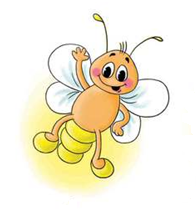 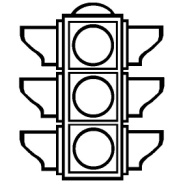 Фамилия, имя участника______________________________________________________________________Задание № 1. Под какой буквой предупреждающий дорожный знак «Дикие животные»?				Ответ: _____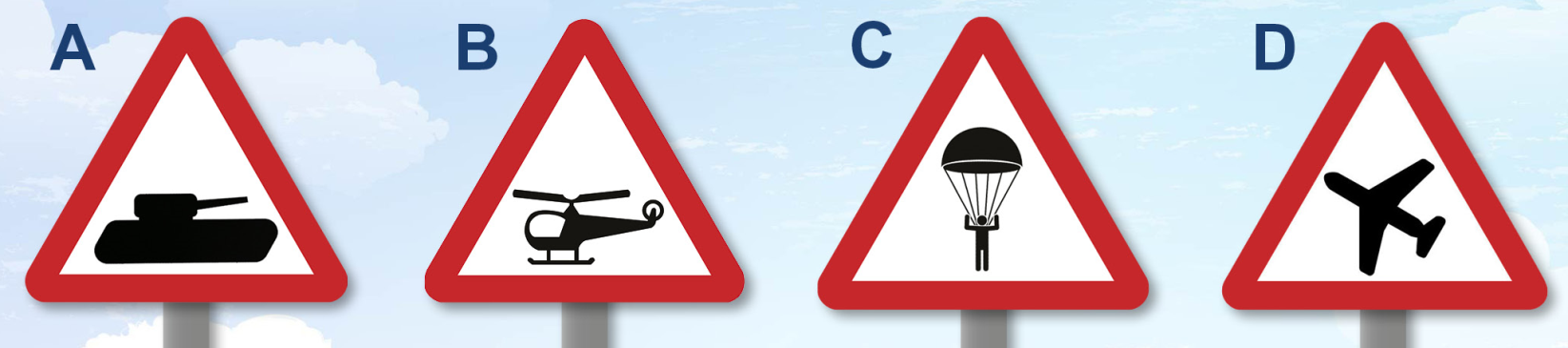 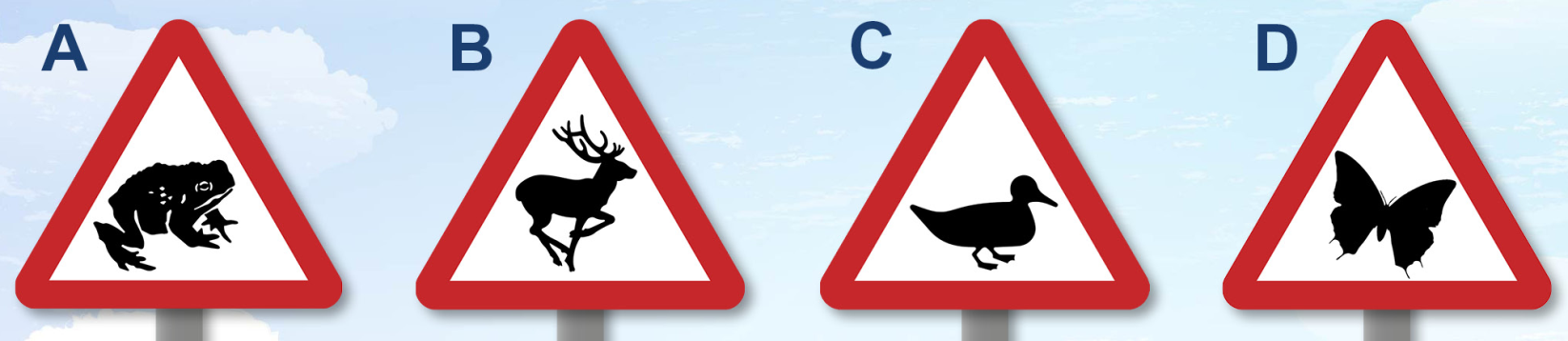 Задание № 2. Найдите и дорисуйте 10 отличий.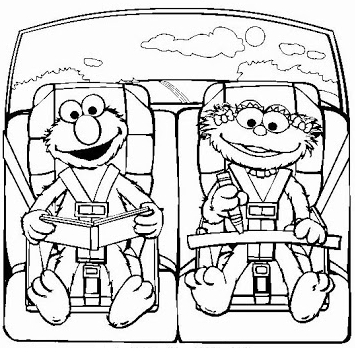 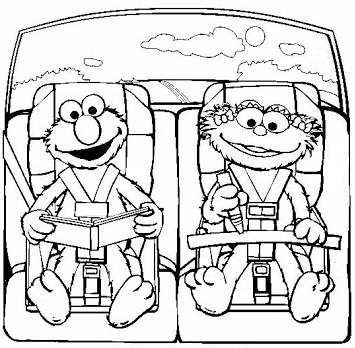 Задание № 3. На какой картинке изображено, как правильно перевозить ребёнка в автомобиле?  			Ответ: _____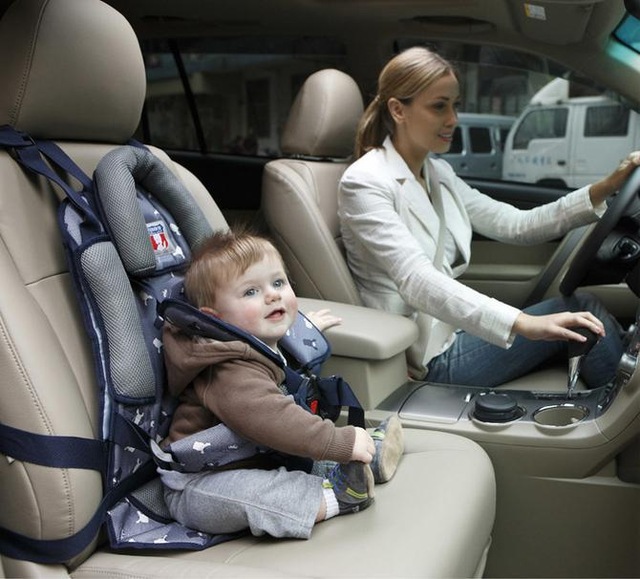 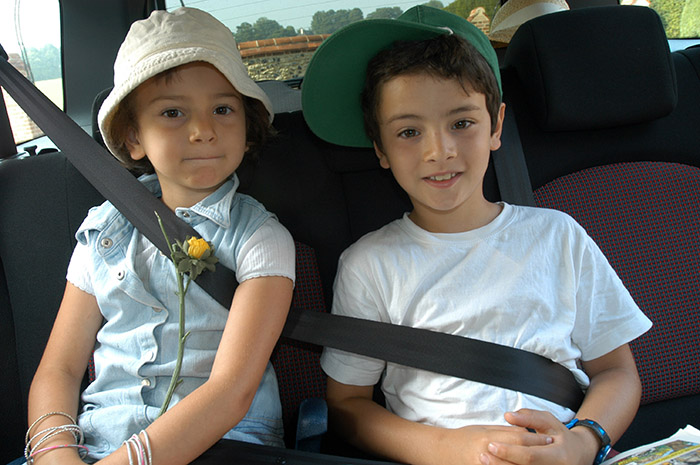 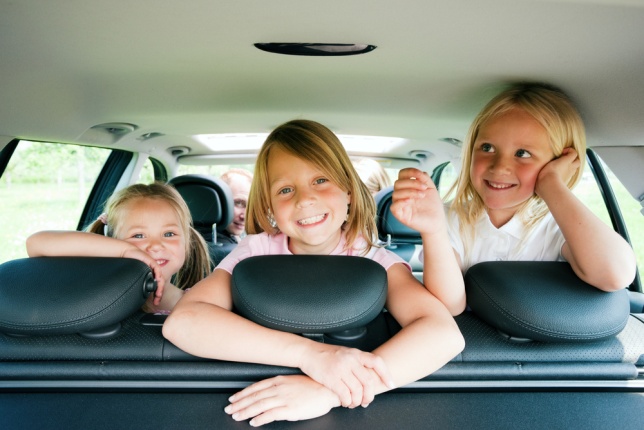 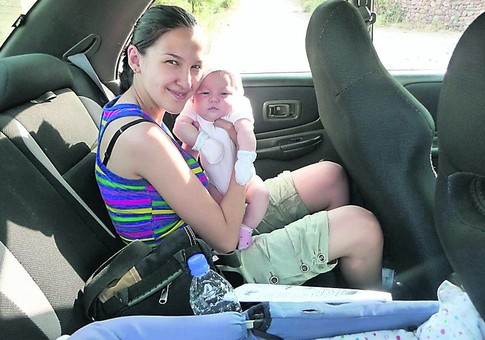 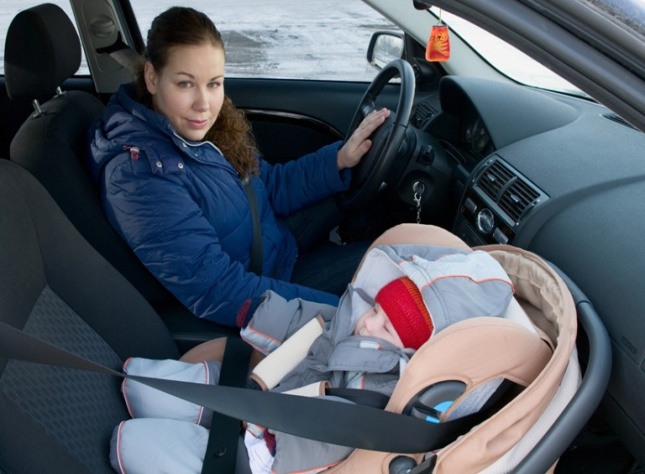 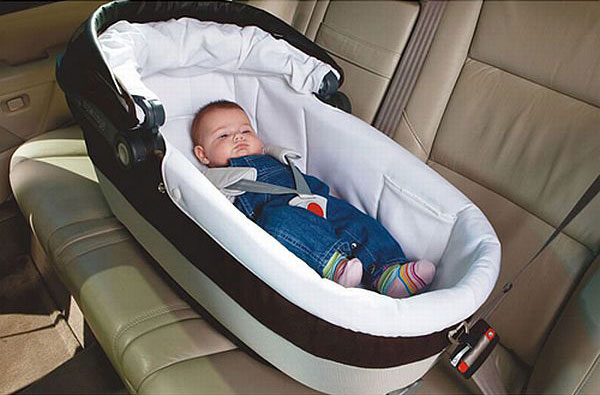 Задание № 4. Раскрасьте дорожные знаки.Отгадайте загадки, а номер отгадки запишите в таблицу.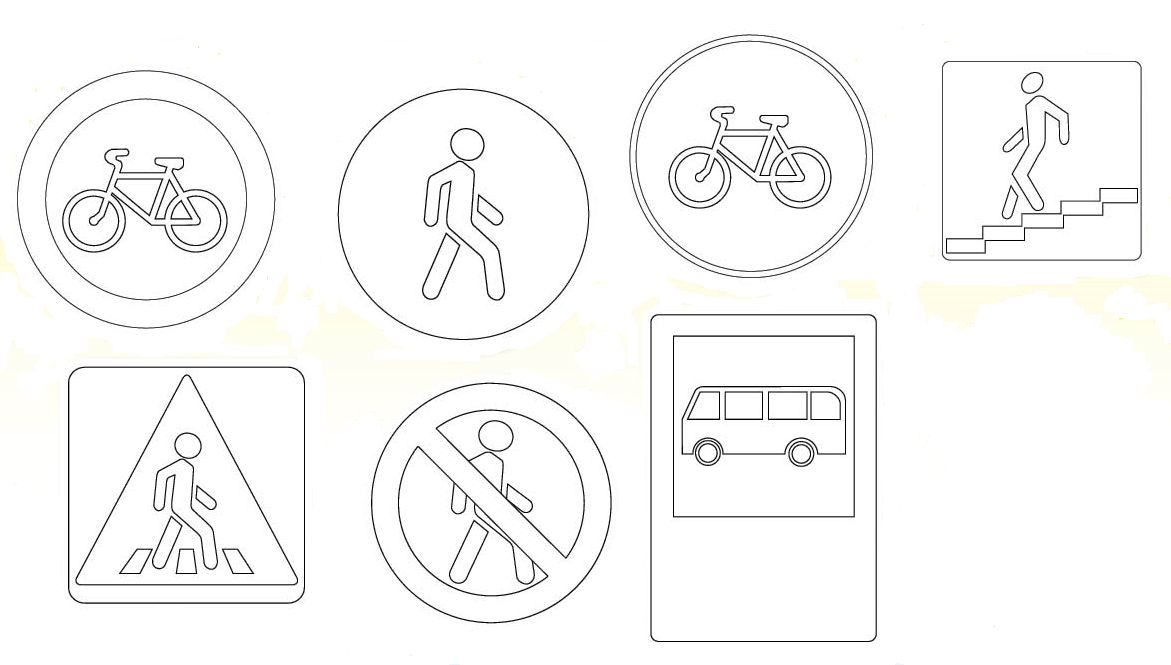 № 5. Найдите закономерность.	№ 6. Каким цветом горит светофор?Нарисуйте недостающую фигуру.		    Раскрасьте его.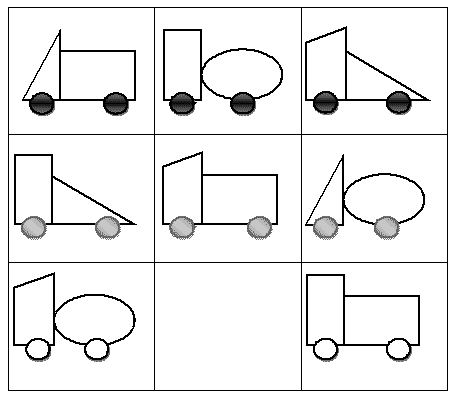 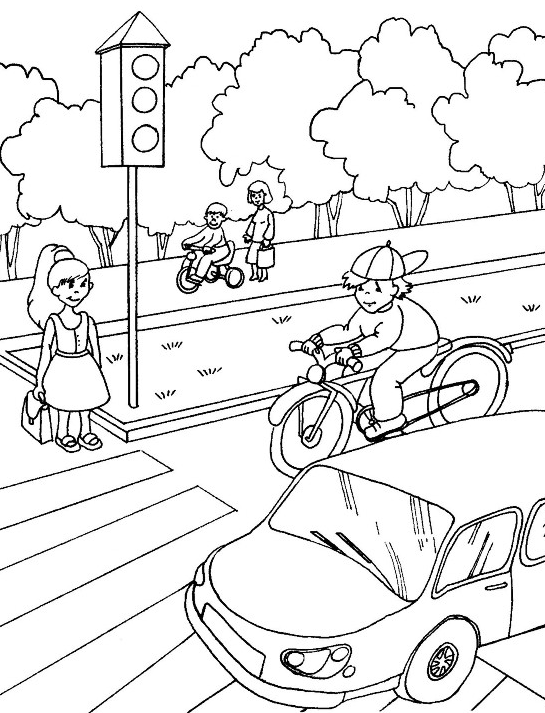 Задание № 7. Дорисуйте машину по точкам.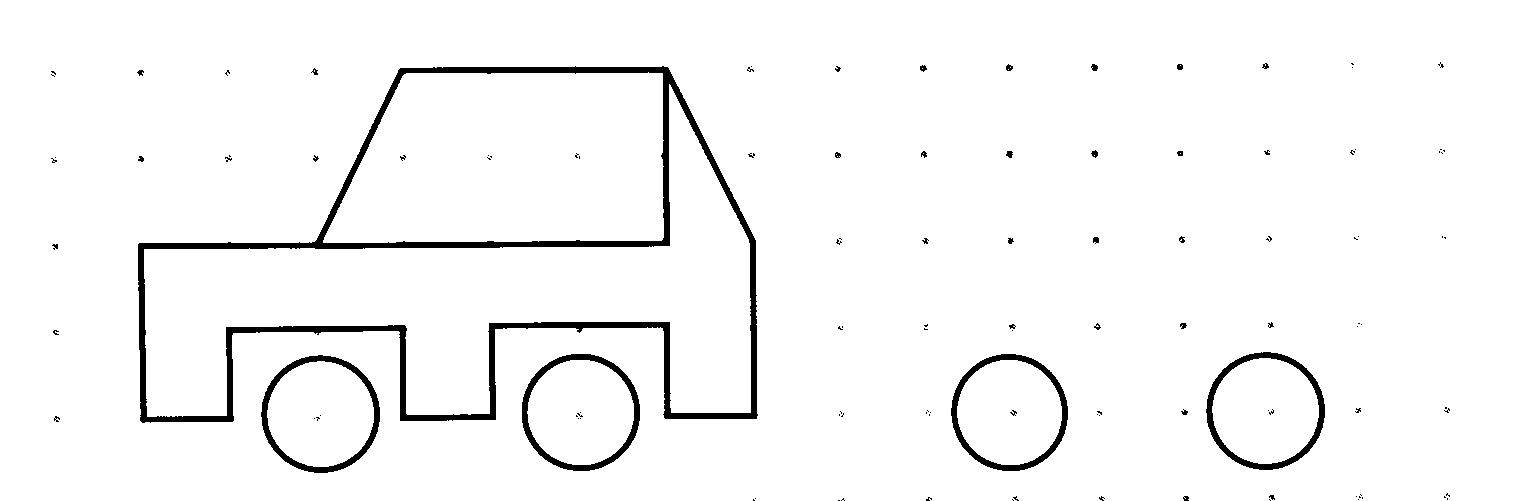 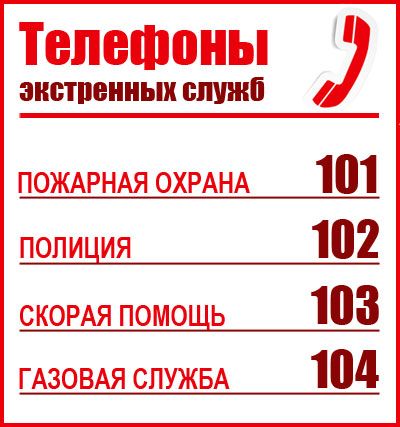 Задание № 8. Напишите единый номер телефона службы спасения.Ответ: _____Задание № 9.  Решите кроссворд.По горизонтали: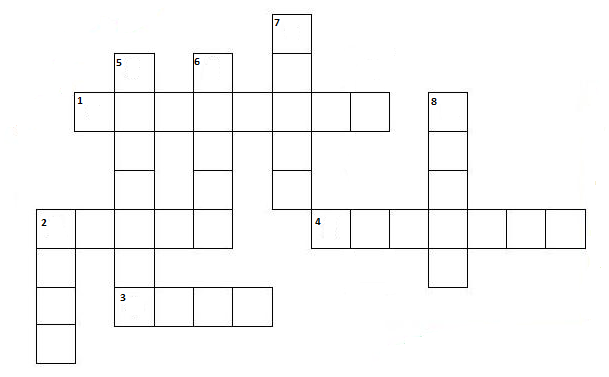 1. Хоть и столб, но не забор. Что же это?2. На какого зверя похожа  дорога для пешеходов?3. Какое слово общее у светофора: красный, жёлтый и зёленый...?4. Вот полосатый переход, кто же по нему идёт?По вертикали:2. Ты, конечно должен знать, что означает дорожный ...5. На остановку подъезжает и людей сажает.6. Как зовут самого высокого милиционера?7. Кто управляет автобусом?8. Без чего нельзя ездить в общественном транспорте?Задание № 10.  Решите примеры и запишите ответы. Раскрасьте дорожные знаки по цветам: 3 – синим,  2 – чёрным,  1 – красным,  0 – белым.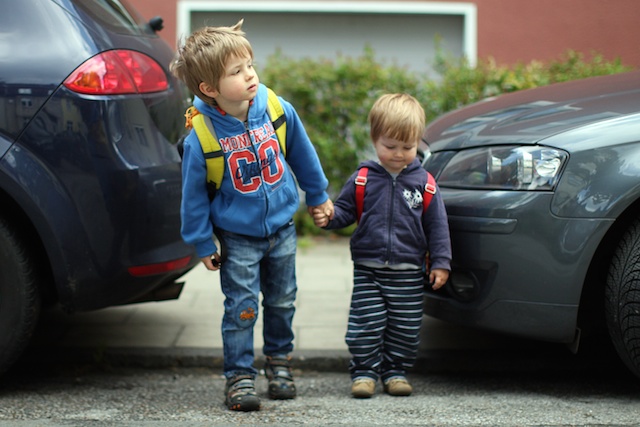 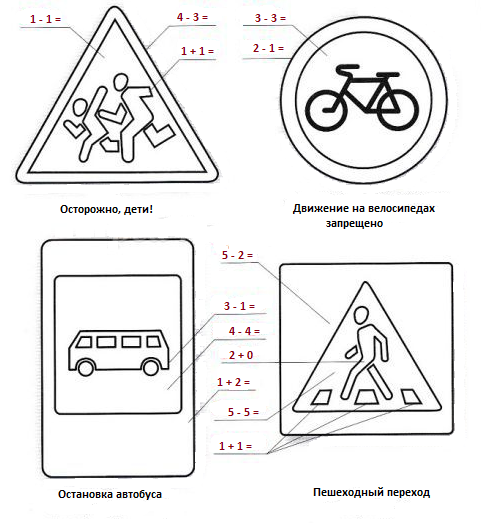 Задание № 11. На какой картинке изображено, как правильно переходить дорогу?  			Ответ: _____             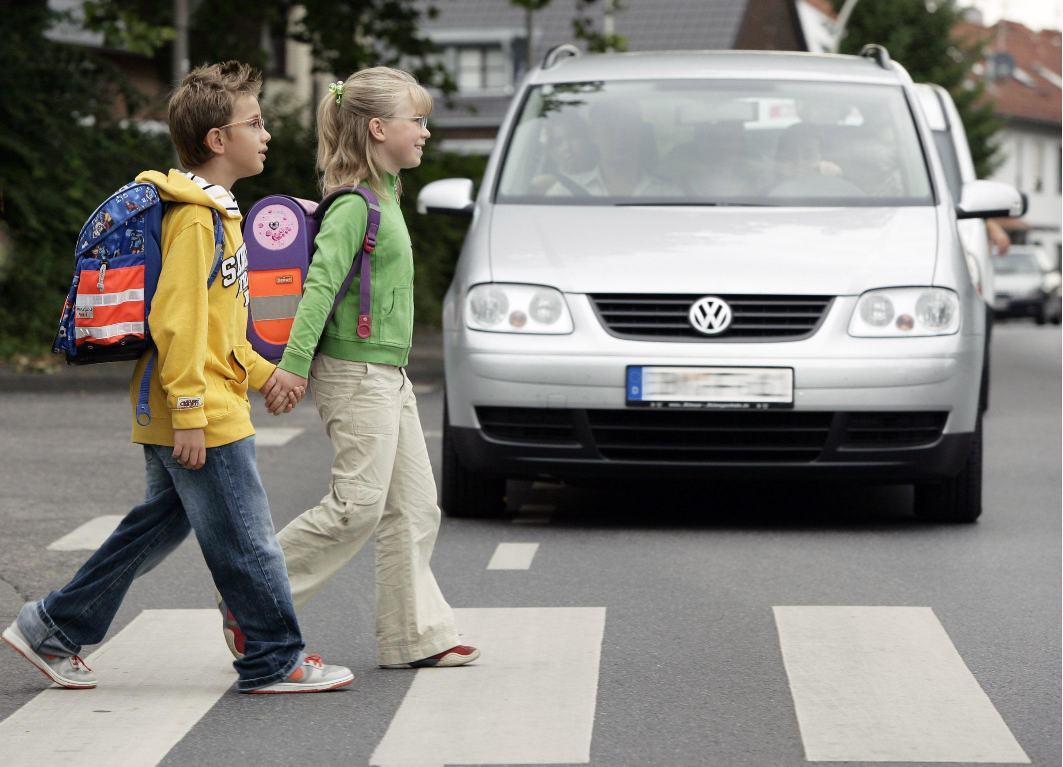 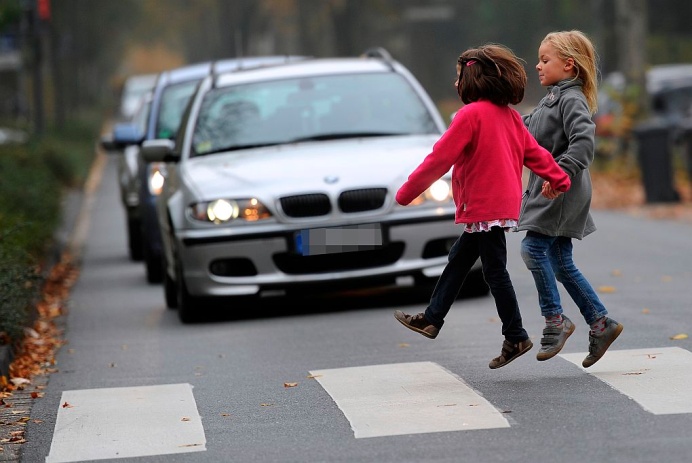 1.Где ведут ступеньки вниз, ты спускайся, не ленись.
Знать обязан пешеход: тут …?№2.Что за знак такой стоит? Стоп – машинам он велит.Пешеход, идите смело по полоскам черно – белым.  №3.Посмотрите, мальчик Федя едет на велосипеде.Отгадайте, отчего же недовольство у прохожих?  №4.Покажите знак дорожный, где кататься Феде можно.№5.В этом месте, как ни странно, ждут чего – то постоянно.Кто – то сидя, кто – то стоя. Что за место здесь такое?№6.В синем круге пешеход – не торопится, идет!Дорожка безопасна, здесь ему не страшно!№7.В дождь и в ясную погоду - здесь не ходят пешеходы.Говорит им знак одно: "Вам ходить запрещено!"№